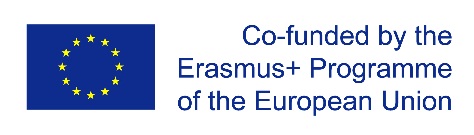 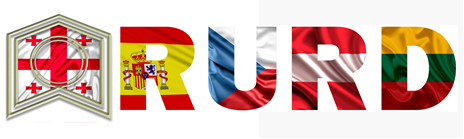 Erasmus+ ინსტიტუციური განვითარების პროექტირეგიონალური უნივერსიტეტების როლი რეგიონის განვითრებაში RURDპროექტის მთავარი მიზანი:პროექტის მიზანია, ევროკავშირის პარტნიორებთან თანამშრომლობით საქართველოს რეგიონალური უმაღლესი საგანმანათლებლო დაწესებულებების როლის გაზრდა რეგიონების განვითარებაში, მათი მისიისა და სტრატეგიული განვითარების გეგმის მოდერნიზება, ასევე უნივერსიტეტებსა და ადგილობრივი ხელისუფლების ორგანოებს შორის თანამშრომლობის გაძლიერება, თითოეული რეგიონის სპეციფიკის გათვალისწინებით.პროექტის მიზნები:SWOT ანალიზი რეგიონალურ უნივერსიტეტებშისატრენინგო მასალები უნივერსიტეტებისთვისევროკავშრის უნივერსიტეტების გამოცდილების გაზიარებასაჭიროებების ანალიზირექტორთა კონფერენციის შექმნასატრენინგო მასალები და ტრენინგები უმაღლესი დაწესებულებების ადმინისტრაციისათვის და ადგილობრივი ხელისუფლებისთვისუნივერსიტეტების განახლებული მისია და სტრატეგიაუმაღლესი დაწესებულებებისთვის და ადგილობრივი ხელისუფლებისთვის პროფესიული განვითერების LLL კურსები პროექტის ვებ გვერდი, კონფერენცია პარტნიორებიქართველი პარტნიორები: 9 რეგიონალური უნივერსიტეტი აკაკი წერეთლის სახელმწიფო უნივერსიტეტი  www.atsu.edu.ge  (კოორდინატორი)ქუთაისის უნივერსიტეტი www.unik.edu.ge/ბათუმის შოთა რუსთაველის სახელმწიფო უნივერსიტეტი www.bsu.edu.geბათუმის სახელმწიფო საზღვაო აკადემია  www.bsma.edu.geბათუმის ხელოვნების სახელმწიფო სასწავლო უნივერსიტეტი  www.batu.edu.geშოთა მესხიას ზუგდიდის სახელმწიფო სასწავლო უნივერსიტეტი  www.zssu.geგორის სახელმწიფო სასწავლო უნივერსიტეტი  www.gu.edu.geიაკობ გოგებაშვილის თელავის სახელმწიფო უნივერსიტეტი www.tesau.edu.geსამცხე-ჯავახეთის სახელმწიფო უნივერსიტეტი  www.sjuniedu.geკავკასიის უნივერსიტეტი www.cu.edu.geევროკავშირის პარტნიორები:სანტიაგო დე კომპოსტელას უნივერსიტეტი (ესპანეთი)  www.usc.galFH JOANNEUM გამოყენებითი მეცნიერებების უნივერსიტეტი (ავსტრია) www.fh-joanneum.atმასარიკის უნივერსიტეტი (ჩეხეთის რესპუბლიკა) www.muni.czვიტაუტას მაგნუს უნივერსიტეტი (ლიეტუვა) www.vdu.ltსამთავრობო პარტნიორები:     საქართველოს განათლების, მეცნიერების, კულტურისა და სპორტის ამინისტრო www.mes.gov.geგანათლების ხარისხის განვითარების ეროვნული ცენტრი www.eqe.geდამატებითი ინფორმაციისთვის, ეწვიეთ http://rurd.atsu.edu.ge/https://www.facebook.com/Role-of-Universities-in-the-Regional-Development-RURD-106946334525586/?ref=page_internal